Møtereferat Agenda:

1. 	Godkjenning av møteinnkalling 	Ingen kommentarer2. 	Godkjenning av forrige møtereferat (5.6.2014)		Ingen kommentar														3. 	Gjensidig informasjon
	a) informasjon fra arbeidsgiver
	- Statsbudsjettet for 2015; realvekst på ca 1%. Økning innen utdanning og forskning (toppsatsning). Krav om 22 mill reduksjon gjennom avbyråkratisering/effektivisering. 
	- SAKS (Samarbeid, Arbeidsdeling, Konsentrasjon, Sammenslåing). ; For NTNU er det uansett sammenslåinger fokus på campus og utvikling av bedre læringsmiljø. 
  NTNU ser også på samarbeidet med SINTEF. Konkret vurderes to tre alternative sammenslåinger. 
- CAMPUS
; Fokus på kvalitetssikringen og gi grunnlag for de som går gjennom , men også fokus på bedre undervisnings bedre læringsmiljø og attraktive møteplasser, samt å utvikle en campus som bidrar til å oppfylle strategi og samfunnsoppdrag
- Nærværsprosent og andel midlertidig ansatte
; skriftlig orientering, notat utsendt på forhåndb) informasjon fra tillitsvalgte - ingen saker4. 	Nye arbeidsformer, bruk av elektroniske hjelpemidler i arbeidsgjennomføringen på Driftsavdelingen (informasjon/drøfting)
Saken tas opp for å gi informasjon om status i arbeidet med pilot teamarbeid for renhold i sentralbyggene, jf sak 6 i LOSAM-møte 1-2014 (28.2). Elin Sølberg orienterte om status i arbeidet og svarte på spørsmål, se vedlegg 1 nedenfor.  	Saken diskutert - saken legges frem for LOSAM på nytt nå evaluering og videre planer er klare. 5. 	Arbeidsmiljøundersøkelse 2014 (informasjon/drøfting)Informasjon utsendt tidligere, jf e-post 4.9.2014.  Vedlagt følger også lysark fra informasjonsmøter i avdelingene. Sentral koordinator for arbeidsmiljøundersøkelsen ved NTNU, Kristin Wergeland Brekke deltar.  Saken ble tatt opp for å avklare evt. spørsmål og uklarheter rundt arbeidsmiljøundersøkelsen. Saken diskutert -enighet om at det er viktig at så mange som mulig deltar i undersøkelsen slik at en får best mulig grunnlag for å utvikle et godt arbeidsmiljø. Enighet om at alle bidrar for å få høy svarprosent. 6. 	Budsjett 2015 - Overordnede rammer og hovedtrekk - førstegangs behandling (informasjon/drøfting) 
Behandling av overordnede budsjettrammer og føringer for økonomi og eiendomsområdet i 2015. Vedlagt lysark med overordnede virksomhetsmål og satsninger, avdelingenes virksomhetsmål, samt foreløpige budsjettrammer for 2015.  Avdelingenes fokusområder/satsninger ettersendes. 
Saken tas opp for en førstegangs informasjon og drøfting av de overordnede budsjettrammer og føringer for 2015. Saken tas også opp på neste LOSAM-møte (20.11)	Saken diskutert – forslagene ble ansett som et godt grunnlag for videre prioriteringer. 7. 	Særavtale om beredskap for NTNUs høyspentanlegg
NTNU har overtatt alt ansvar for sine høyspentanlegg med egne ansatte og i lys av dette revideres midlertidig særavtale om beredskap for NTNUs høyspentanlegg. Vedlagt følger avtale med vedlegg.	Saken diskutert – forslag til særavtale sendes SESAM for permanentisering.8. 	Utlysning av ledig stilling(er) som driftsoperatør, Seksjon for drift og logistikk, Driftsavdelingen
Saken legges frem for drøfting av stillingens lønnsalternativer, jfr H.T.A 2.3.8Se vedlegg, utlysningstekst, samt referat fra medvirkningsmøter fra hhv Dragvoll og GløsIngen kommentar.9. 	EventueltVelferdsmidler
Protokoll ble underskrevet – se vedlegg 2 nedenfor. Representanter som ikke kan delta på møtet, bes sørge for at vararepresentant møter .VEDLEGG 1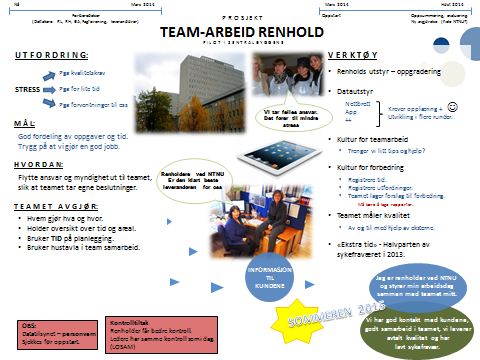 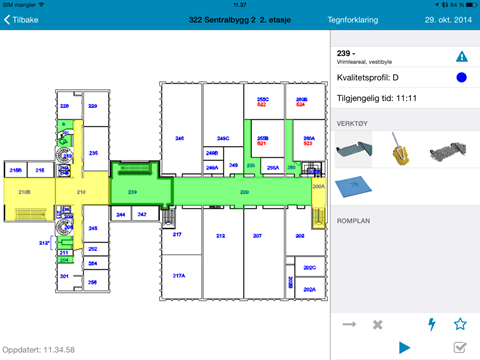 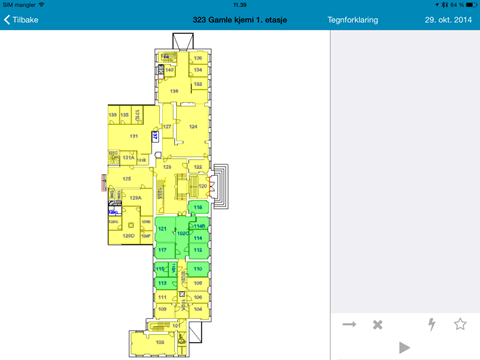 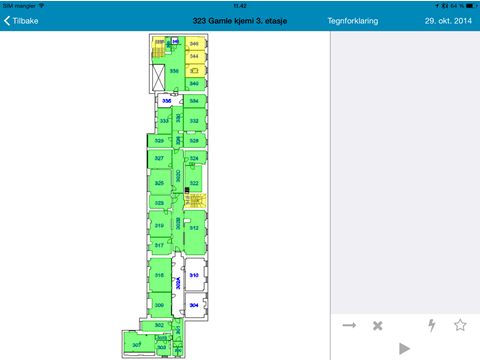 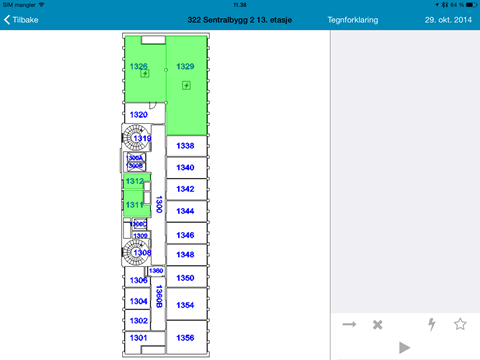 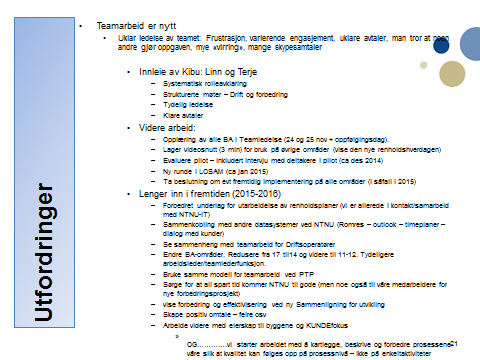 VEDLEGG 2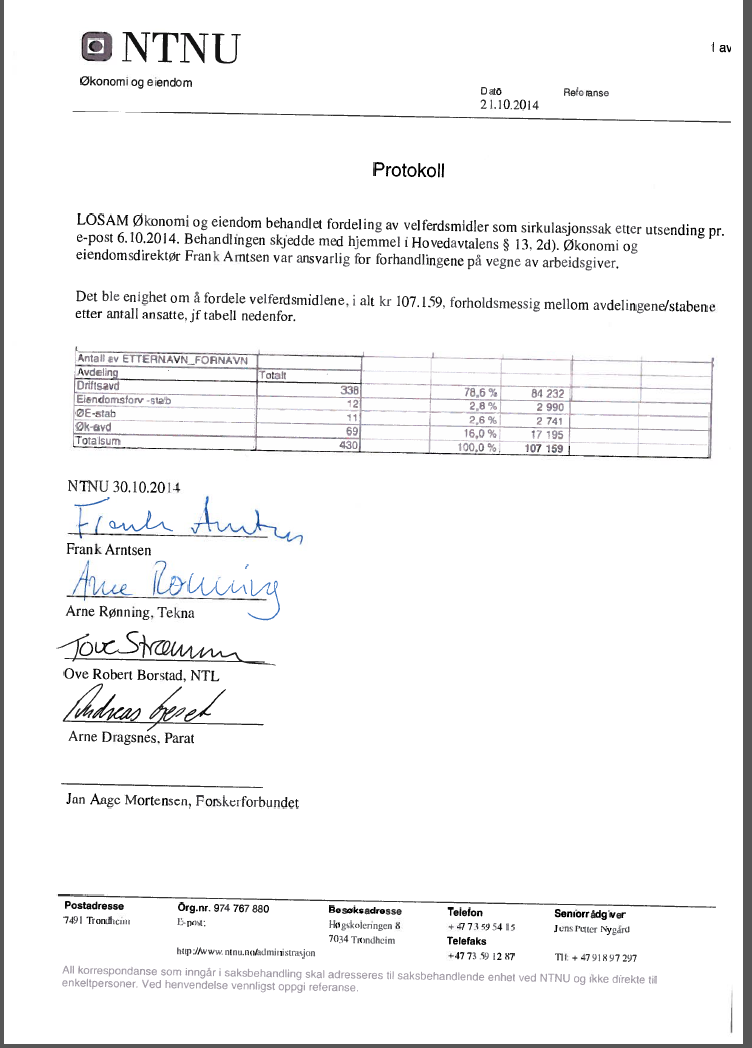 Til:(Tilstedeværende er uthevet)Fra tjenestemannsorganisasjonene:                                                    Fra arbeidsgiver:Arne Rønning                     Tekna                                        Frank Arntsen Geir Nilsen                         NITO                                        Jørn-Wiggo BergquistOve Robert Borstad            NTL                                          Aud M. GabrielsenTove Strømman                  NTL                                          Lindis Burheim (vara)Arne Dragsnes                    Parat                                          Sekretær:  Jens Petter NygårdÅslaug Berre (sluttet)          Parat                                          Elin SølbergAnne Opsal Slupphaug (fast møtende vara)  Parat                                   Jan Aage Mortensen            Forskerforbundet                       Raymond Sterten                 Lokalt hovedverneombud, Driftsavdelingen                        Anniken Simonhjell             Lokalt hovedverneombud,    Økonomiavd. og ØE-stab Vararepresentanter        Kari Karlsen                        TeknaGeir Skaaren (sluttet)          NITO
Wenche Karlseng                NTLAndreas Gjeset                    ParatMorten Valde                      ForskerforbundetJoar Flatås                           Lokalt hovedverneombud, Driftsavdelingen                        Anne Kristin Riise              Lokalt hovedverneombud, Økonomiavd. og ØE-stab  (Tilstedeværende er uthevet)Fra tjenestemannsorganisasjonene:                                                    Fra arbeidsgiver:Arne Rønning                     Tekna                                        Frank Arntsen Geir Nilsen                         NITO                                        Jørn-Wiggo BergquistOve Robert Borstad            NTL                                          Aud M. GabrielsenTove Strømman                  NTL                                          Lindis Burheim (vara)Arne Dragsnes                    Parat                                          Sekretær:  Jens Petter NygårdÅslaug Berre (sluttet)          Parat                                          Elin SølbergAnne Opsal Slupphaug (fast møtende vara)  Parat                                   Jan Aage Mortensen            Forskerforbundet                       Raymond Sterten                 Lokalt hovedverneombud, Driftsavdelingen                        Anniken Simonhjell             Lokalt hovedverneombud,    Økonomiavd. og ØE-stab Vararepresentanter        Kari Karlsen                        TeknaGeir Skaaren (sluttet)          NITO
Wenche Karlseng                NTLAndreas Gjeset                    ParatMorten Valde                      ForskerforbundetJoar Flatås                           Lokalt hovedverneombud, Driftsavdelingen                        Anne Kristin Riise              Lokalt hovedverneombud, Økonomiavd. og ØE-stab  (Tilstedeværende er uthevet)Fra tjenestemannsorganisasjonene:                                                    Fra arbeidsgiver:Arne Rønning                     Tekna                                        Frank Arntsen Geir Nilsen                         NITO                                        Jørn-Wiggo BergquistOve Robert Borstad            NTL                                          Aud M. GabrielsenTove Strømman                  NTL                                          Lindis Burheim (vara)Arne Dragsnes                    Parat                                          Sekretær:  Jens Petter NygårdÅslaug Berre (sluttet)          Parat                                          Elin SølbergAnne Opsal Slupphaug (fast møtende vara)  Parat                                   Jan Aage Mortensen            Forskerforbundet                       Raymond Sterten                 Lokalt hovedverneombud, Driftsavdelingen                        Anniken Simonhjell             Lokalt hovedverneombud,    Økonomiavd. og ØE-stab Vararepresentanter        Kari Karlsen                        TeknaGeir Skaaren (sluttet)          NITO
Wenche Karlseng                NTLAndreas Gjeset                    ParatMorten Valde                      ForskerforbundetJoar Flatås                           Lokalt hovedverneombud, Driftsavdelingen                        Anne Kristin Riise              Lokalt hovedverneombud, Økonomiavd. og ØE-stab  Kopi til:Tekna, NITO, NTL, Parat, Forskerforbundet, Personalavdelingen, Lillian NilsenTekna, NITO, NTL, Parat, Forskerforbundet, Personalavdelingen, Lillian NilsenTekna, NITO, NTL, Parat, Forskerforbundet, Personalavdelingen, Lillian NilsenOm:LOSAM for Økonomi og eiendom - møte nr. 3/2014 LOSAM for Økonomi og eiendom - møte nr. 3/2014 LOSAM for Økonomi og eiendom - møte nr. 3/2014 Møtetid:30.10.2014 kl. 12.00–13.30 Møtested:Rom 101 i Hovedbygningen (merk nytt rom)Signatur: